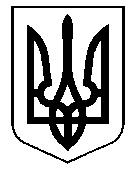 СЛОБОЖАНСЬКИЙ ЛІЦЕЙ № 1СЛОБОЖАНСЬКОЇ СЕЛИЩНОЇ РАДИЧУГУЇВСЬКОГО РАЙОНУ ХАРКІВСЬКОЇ ОБЛАСТІНАКАЗ31.08.2021		                      смт. Слобожанське                                       №137Про  організацію роботи  щодо  протидіїбулінгу (цькуванню) в Слобожанськомуліце№1 у 2021/2022 навчальному роціНа виконання наказу Міністерства освіти і науки України від 28.12.2019 року  №1646 «Деякі питання реагування на випадки булінгу (цькуванню) та застосування заходів виховного впливу в закладах освіти», зареєстрованого  в Міністерстві  юстиції   України   від   03.02.2020  року за № 111/34394,  наказу Міністерства освіти і науки від 26.02.2020 року  № 293 «Про затвердження плану заходів, спрямованих на запобігання та протидію булінгу (цькуванню) в закладах освіти», на підставі наказу Міністерства освіти та науки України від 20.03.2020 №420 « Про внесення змін до наказу Міністерства освіти та науки України від 26.02.20 року №293», листа Міністерства освіти і науки від 20.03.2020 року  №6/480-20 «Про план заходів, спрямованих на запобігання та протидію булінгу (цькуванню)  в закладах освіти», з метою створення безпечного освітнього середовища в закладах освіти, вільного від насильства та булінгу (цькування), НАКАЗУЮ:1. Призначити соціального педагога Андрія ШУЛЬГУ відповідальним за профілактичну роботу щодо запобігання та протидії булінгу, будь-яким формам насилля та жорстокого поводження з учнями.2. Покласти відповідальність за координацію роботи щодо виконання плану заходів, спрямованих на запобігання та протидію булінгу (цькуванню), на заступника директора з виховної роботи Інну КУРОЧКУ.3. Затвердити план заходів, спрямованих на запобігання та протидію булінгу (цькуванню)  (додаток 1).4. Створити  постійно  діючу комісію  з розгляду випадку  булінгу (цькування)  у складі:Тетяна ВАСИЛЬЄВА, директор ліцею – голова комісії;Інна КУРОЧКА, заступник директора з виховної роботи – заступник голови комісії;Андрій ШУЛЬГА, соціальний педагог – секретар комісії;Катерина КОСТЮК, практичний психолог – член комісії;Олена ДУДКА, заступник директора з навчально-виховної роботи – член комісії;Ніна ХРУПАЧОВА – педагог-організатор;Світлана ХРУПАЧОВА – вчитель правознавства;представник батьківського самоврядування ліцею (за згодою); представники  служби у справах сім´ї, дітей та молоді (за згодою).5. Тримати в актуальному розділ «Протидія булінгу (цькуванню)» на сайті ліцею.6. Затвердити  Порядок подання заяв про випадок булінгу (цькування) та  реагування на  доведені випадки  (додаток 2).7. Заступнику директора з виховної роботи Інні КУРОЧЦІ:7.1.  Скласти план заходів, спрямованих на запобігання та протидію булінгу (цькуванню) в учнівському середовищі (додаток 1).До 01.09.20217.2.    Активно залучати органи учнівського самоврядування та батьківську громадськість до превентивної роботи в гімназії.Протягом навчального року7.3.  Розглянути на ШМО класних керівників питання попередження та протидії булінгу та інших проявів дитячої агресії в учнівському середовищі.Листопад 2021 р.7.4. Забезпечити розгляд та неупереджене з’ясування обставин  випадків булінгу (цькування) в ліцеї відповідно до заяв, що надійшли.Постійно8. Соціальному педагогу Андрію ШУЛЬЗІ:Організувати зустрічі учнівської молоді з представниками служби у справах дітей та відділу поліції з питань попередження булінгу та інших проявів дитячої агресії.Протягом 2021/2022 н. р. Забезпечити проведення у ліцеї спільно з класними керівниками різних форм виховної діяльності, спрямованих на запобігання та протидію булінгу (цькуванню) в учнівському середовищі.Постійно9. Практичному психологу Катерині КОСТЮК:Спланувати роботу щодо формування вмінь і навичок  усіх учасників освітнього процесу по виявленню, протидії та попередженню булінгу (цькування) в учнівському середовищі.До 01.09.20219.2. Розробити поради для батьків «Як допомогти дитині у разі виникнення булінгу» та розмістити на сайті ліцеюЖовтень 2021 р.Забезпечити психологічний супровід здобувачів освіти, які вчинили булінг (цькування), стали його свідками або постраждали від булінгу (цькування).ПостійноПровести соціально-психологічне дослідження щодо стану соціального благополуччя та безпеки освітнього середовища у ліцеї.Грудень 202110. Класним керівникам 1-11-х класів:10.1. Спланувати виховну діяльність відповідно до плану заходів, спрямованих на запобігання та протидію булінгу (цькуванню) в учнівському середовищі.До 06.09.2021 р.10.2. Систематично проводити бесіди з батьками з питань правового виховання дітей та учнівської молоді. Постійно10.3. Не залишати без уваги кожну конфліктну ситуацію або прояв агресії в дитячому колективі, своєчасно повідомляти комісію з розгляду випадків булінгу та адміністрацію ліцею щодо вищезазначених фактів.Постійно11. Контроль за виконанням наказу залишаю за собою.   В.о. директора ліцею                                                      Тетяна ВАСИЛЬЄВА    Інна КурочкаЗ наказом від 31.09.2021 №137 ознайомлені:Андрій ШУЛЬГА Катерина КОСТЮКОлена ДУДКАНіна ХРУПАЧОВАСвітлана ХРУПАЧОВАДодаток 1  до наказу від  31.08.2021р. №137ПЛАНзаходів, спрямованих на запобігання та протидію булінгу(цькуванню) в Слобожанському ліцеї №1 у 2021-2022 н. р.План інформаційно-просвітницької діяльності серед учасників освітнього процесу, спрямованих на    запобігання та  протидію булінгу (цькуванню) в учнівському середовищі Слобожанського ліцею №1на 2021-2022 навчальний рік Додаток 2  до наказу від  31.08.2021р. №137Порядок подання заяв про випадокбулінгу (цькування) та  реагування на  доведені випадки 1.Якщо педагог або інший працівник закладу (інший учасник освітнього процесу) став свідком булінгу, він  інформує керівника закладу освіти у письмовій чи усній формі незалежно від того, поскаржилась йому жертва булінгу чи ні, або ж аналогічно після отримання звернення дитини.2. Учасником освітнього процесу (учень, вчитель, батьки) на ім’я керівника освітнього закладу подається заява, де вказується інформація щодо джерела її отримання та часу:постраждалий чи свідок булінгу (цькування);підозра про вчинення по відношенню до інших осіб за зовнішніми ознаками;достовірна інформація від інших осіб;як довго триває;одноразовий конфлікт чи відповідні дії носили систематичний характер.  3. Відповідно до такої заяви керівник закладу видає рішення про проведення розслідування із визначенням уповноважених осіб.4. Керівник закладу освіти у строк, який не перевищує однієї доби, повідомляє, батьків, особи, яка стала стороною булінгу; за потреби викликає бригаду екстреної медичної  допомоги.    5. Розглянувши заяву, керівник закладу освіти скликає засідання  комісії з розгляду випадків булінгу (цькування) і окреслює подальші дії.6. Комісія не пізніше ніж  упродовж  трьох робочих днів з дня отримання заяви проводить розслідування, з’ясовує всі обставини цькування та приймає відповідне рішення.7. За умови визнання Комісією результатів розслідування факту булінгу (цькування), керівник на протязі однієї доби повідомляє уповноважені підрозділи органів Національної поліції України (ювенальну поліцію), Службу в справах дітей, центр соціальних служб.8. Рішення Комісії з розгляду випадків булінгу реєструється  протокольно (паперовий вигляд) з оригіналами підписів усіх її членів.9. У разі не визнання Комісією факту булінгу (цькування) і незгоди з результатами рішення потерпілим (його представником), керівник рекомендує звернутись постраждалому (його представнику) із заявою до органів Національної поліції України.10.За будь-якого рішення Комісії з розгляду питань випадків булінгу (цькування), керівник закладу забезпечує психологічну підтримку усіх учасників відповідного процесу.Найменування завданняНайменування заходівВідповідальні за виконанняСтрок виконанняСприяння створенню безпечного освітнього середовища у закладіПровадити:–інформаційно-просвітницьку діяльність серед учасників освітнього процесу щодо форм, причин і наслідків булінгу (цькування), заходів у сфері запобігання та протидії боулінгу (цькування), формування нетерпимого ставлення громадян до насильницької моделі поведінки у міжособистісних стосунках;–   – профілактичну діяльність, спрямовану на запобігання вчиненню дитиною та стосовно дитини булінгу (цькування);взаємодію на селищному  рівні з іншими закладами освіти та державними структурами, які мають відношення до даного виду діяльності; –заходи для надання соціальних та психолого-педагогічних послуг здобувачам освіти, які вчинили булінг (цькування), стали його свідками або постраждали від булінгу (цькування);– узагальнення та оприлюднення інформації про випадки булінгу (цькування) в закладі освітиАдміністрація, педагогічний колектив ПостійноЗабезпечення створення у закладі освіти безпечного освітнього середовищаЗдійснювати: – складання плану заходів, спрямованих на запобігання та протидію булінгу (цькуванню) в закладі освіти відповідно до рекомендацій та розміщення його на сайті закладу освіти;– проведення моніторингу ефективності виконання плану заходів, спрямованих на запобігання та протидію булінгу (цькуванню) в закладі освіти,  надання методичної та практичної допомоги, виявлення проблемних питань у сфері запобігання та протидії булінгу (цькуванню) та вжиття вичерпних заходів для їх вирішення;– збір,  аналіз і оприлюднення інформації про булінг (цькування) в закладі  освітиАдміністраціяПостійноПрофесійний розвиток та підвищення кваліфікації педагогічних працівників щодо знань, вмінь та навичок протидії та запобігання булінгу (цькуванню)Організовувати:– навчально-методичне забезпечення післядипломної педагогічної освіти з питань емоційних, громадянських та соціальних компетентностей, вдосконалення знань, вмінь та навичок педагогічних працівників щодо запобігання та протидії булінгу (цькуванню) в закладі освіти;– включення до щорічного плану підвищення кваліфікації педагогічних працівників закладу освіти (з відривом чи без відриву від освітнього процесу) навчання у сфері емоційних, громадянських та соціальних компетентностей, вдосконалення знань, вмінь та навичок протидії та запобігання булінгу (цькуванню) в закладі освітиАдміністраціяПостійно№ Назва заходуДата проведенняВідповідальні1Опитування учнів, їх батьків, учителів «Що таке булінг?», «Чи відчуваю я себе в безпеці», «Як поводити себе, якщо тебе ображають», «Як розпізнати булера/жертву булінгу»Протягом рокуКласні керівники 1-11-х класів2Підготувати буклети з алгоритмами дій в разі вчинення булінгу до дитини та контактними даними організацій, куди можна звернутися за допомогоюЖовтень 2021р.Соціальний педагог3Уроки відвертого спілкування: «Змінюй в собі негативне ставлення до інших» (1-4 класи) «Не будь байдужим! Допоможи собі, рятуючи інших!» (5-8 клас) «Стережись: що посієш, те й пожнеш!» (9-11 клас)Листопад 2021 р. Класні керівники 1-11-х класів, соціально-психологічна служба4Заняття членів учнівської організації «МАГ» з соціальним педагогом «Не допускай насилля над ближнім»Грудень 2021Практичний психолог, соціальний педагог5В рамках місячника правових знань провести зустрічі учнівського та педагогічного колективів з працівниками ювенальної превенції з питань протидії булінгу в дитячому середовищі.Грудень 2021 р.Заступник директора з ВР, соціальний педагог6Перегляд відеосюжетів «Зупиніться! Моя історія про боулінг та кібербулінг!». 5-11 клас Протягом рокуКласні керівники 5-11-х класів, соціально-психологічна служба7Конкурс творів «Як довіряти і бути вдячним людям» 5-11 класСічень 2022Вчителі української мови8Конкурс соціальних відео презентацій «Булінг у школі: як його розпізнати» 9-11 класЛютий 2022 Вчителі інформатики9Виставка плакатів «Шкільному боулінгу скажімо «НІ!» 8-11 класБерезень 2022Педагог-організатор10Спортивні змагання «Спорт – територія, вільна від булінгу»Квітень 2022Вчителі фізичного виховання11Тренінгові заняття «Профілактика боулінгу в учнівському середовищі» 5-11 класПротягом рокуПрактичний психолог12Діагностика стану психологічного мікроклімату класуПротягом рокуПрактичний психолог13Батьківський правовий лекторій  «Протидія цькуванню в учнівському колективі»Протягом року Класні керівники 1-11-х класів, соціально-психологічна служба14Провести уроки комп’ютерної грамотності «Небезпечні наслідки роботи в інтернеті».Протягом рокуУчителі інформатики15Консультативний пункт «Скринька довіри»Протягом рокуЗДВР, соціальний педагог